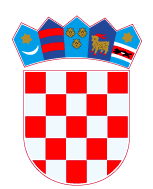 REPUBLIKA HRVATSKASPLITSKO-DALMATINSKA ŽUPANIJAGRAD HVARGRADONAČELNIKKLASA: 342-01/22-01/30URBROJ: 2181-2/01-01/1-22-1Hvar, 29. prosinca 2022.Temeljem odredbi članka 11. Zakona o pravu na pristup informacijama (NN, br. 25/13 i 85/15) upućujemJAVNI POZIVza savjetovanje sa zainteresiranom javnošću u postupku donošenja Plana upravljanja pomorskim dobrom Grada Hvara za 2023. godinuU svrhu informiranja javnosti, dana 29. prosinca 2022. godine objavljuje se Plan upravljanja pomorskim dobrom Grada Hvara za 2023. – Nacrt prijedloga te se poziva zainteresirana javnost za dostavu svojih mišljenja i prijedloga do 30. siječnja 2023. godine.Svoje primjedbe i prijedloge dostaviti zaključno s danom završetka savjetovanja na adresu elektronske pošte: dario.bogdan@hvar.hr ili na adresu Grad Hvar, Jedinstveni upravni odjel, Milana Kukurina 2, 21450 Hvar. Po završetku savjetovanja, sve pristigle primjedbe/prijedlozi bit će dostupni zainteresiranima ili javno objavljeni s osobnim podacima što molimo da se jasno istakne pri slanju primjedaba/prijedloga. Anonimni, uvredljivi i irelevantni komentari neće se uzimati u obzir niti objavljivati. GRADONAČELNIK__________________Rikardo Novak 